༄༅། །བོད་ཀྱི་གསོ་བ་རིག་པའི་སྨན་པ་རྣམས་ཀྱི་དེབ་སྐྱེལ་ཞུ་སྤྲོད་བྱེད་ཕྱོགས་ཀྱི་སྒྲིག་གཞི།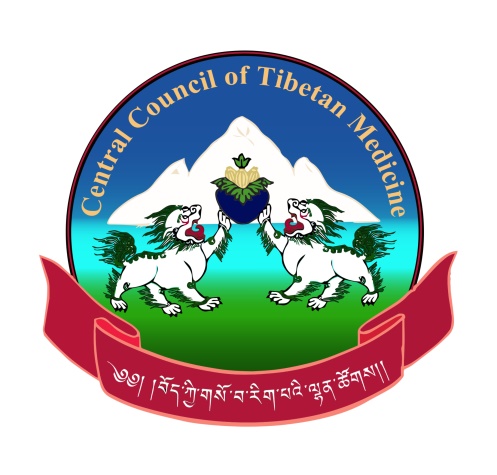 				བསྐྱར་བཅོས་ཁག						བསྐྱར་བཅོས་དང་པོ།	༢༠༡༡།༤།༥	བསྐྱར་བཅོས་གཉིས་པ།	  ༢༠༡༥།༩།༡༨	བསྐྱར་བཅོས་དང་པོ། ༢༠༡༡།༤།༥ ༼ལྷན་ཚོགས་ཚོགས་ཐེངས་བཅོ་ལྔ་།༽དོན་ཚན་བདུན་པ།ཚིག་བརྗོད་རྙིང་པ།ཁ།	ཁྲིམས་ཡིག་ལེའུ་གསུམ་པའི་དོན་ཚན་བཅུ་པའི་ནང་གསེས་ག་༽་པ་ལྟར་ཚད་ལྡན་ལག་འཁྱེར་མེད་རིགས་ནས་ 	ཕྱི་ལོ་༡༩༩༢ སྔོན་ནས་ལག་བསྟར་བྱེད་བཞིན་པའི་ཡོངས་གྲགས་སྨན་པ་རྣམས་རྒྱུགས་སྤྲོད་མི་དགོས་ཐོག་དེབ་ 	སྐྱེལ་བྱ་འཐུས།ཚིག་བརྗོད་གསར་པ།	 ཕྱིར་འཐེན་བྱས་པས་མེད།ཚིག་བརྗོད་རྙིང་པ། མེད།ཚིག་བརྗོད་གསར་པ།ཁ	བོད་ཀྱི་གསོ་བ་རིག་པའི་སློབ་གཉེར་ཁང་ཚད་ལྡན་ཞིག་ནས་སློབ་ཐོན་ལག་འཁྱེར་ཡོད་རིགས་ལ་དེབ་སྐྱེལ་ཨང་ 	གྲངས་སྤྲོད་འཐུས།འོན་ཀྱང་ཚད་ལྡན་ལག་འཁྱེར་མེད་རིགས་ནས་ཡིག་རྒྱུགས་དང་ངག་རྒྱུགས་འབུལ་ཐོག་དེབ་ 	སྐྱེལ་ཨང་གྲངས་སྤྲོད་འཐུས།ཚིག་བརྗོད་རྙིང་པ། མེད།ཚིག་བརྗོད་གསར་པ།ག	བོད་ནང་གི་གསོ་རིག་སློབ་གྲྭ་ཁག་ནས་ཐོན་པ་གང་ཞིག་སྨན་པ་དཀའ་བཅུ་པའི་ལག་འཁྱེར་དང་ཚད་མཉམ་ཡོད་པ་ 	རྣམས་ལ་བཙན་བྱོལ་བོད་མིའི་བོད་ཀྱི་གསོ་བ་རིག་པའི་ཆེས་མཐོའི་སྨན་པའི་ལྷན་ཚོགས་འོག་དེབ་སྐྱེལ་ཞུ་སྤྲོད་ཆོགདོན་ཚན་དགུ་པ།ཚིག་བརྗོད་རྙིང་པ།ག	ལྷན་ཚོགས་ཀྱི་ཚིགས་མིར་གདམ་བྱ་འདེམས་བྱེད་ཀྱི་ཐོབ་དབང་ཡོད།ཚིག་བརྗོད་གསར་པ།ག	ལྷན་ཚོགས་ཀྱི་ཁྲིམས་ཡིག་དོན་ཚན་བདུན་པའི་ནང་གསལ་གྱི་ཚོགས་མིའི་འོས་ཆོས་ལྟར་ཚོགས་མིར་གདམ་ 	བྱ་འདེམས་བྱེད་ཀྱི་ཐོབ་དབང་ཡོད།*************བསྐྱར་བཅོས་གསུམ་པ། ༢༠༡༥།༩།༢༨ ༼ལྷན་ཚོགས་ཚོགས་ཐེངས་ཉེར་བཞི་པ།༽བོད་ཀྱི་གསོ་བ་རིག་པའི་ལྷན་ཚོགས་ཀྱི་ཚོགས་ཐེངས་ཉི་ཤུ་རྩ་བཞི་པའི་གྲོས་ཆོད་ཨང་དང་པོའི་ནང་གསལ། ཕྱི་ལོ་༢༠༡༥ ཟླ་༩ ཚེས་༩ ཚེས་༡༥ ནས་ཚེས་༢༥བར་སྐབས་བཅོ་ལྔ་པའི་དཔལ་ལྡན་སྤྱི་འཐུས་ལྷན་ཚོགས་ཀྱི་གྲོས་ཚོགས་ཚོགས་ དུས་༡༠ པའི་ཐོག་གསོ་བ་རིག་པའི་ལྷན་ཚོགས་ཀྱི་ཁྲིམས་ཡིག་བསྐྱར་བཅོས་གནང་བའི་བརྒྱུད་རིམ་ལས། ལྷན་ཚོགས་ ཀྱི་མིང་བྱང་དུ་ ༼བོད་ཀྱི་གསོ་བ་རིག་པའི་ལྷན་ཚོགས་༽ ཅེས་གཞུང་འབྲེལ་ལས་ཤོག་དང་ལས་དམ། དྲ་རྒྱ་དང་སྒྲིག་ གཞི་ཡིག་ཆ་ཁག་ལ་ཁྲིམས་ཡིག་གི་མིང་བྱང་བཞིན་བཅོས་བསྒྱུར་གནང་གཏན་འཁེལ་ཞེས་གསལ་བ་ལྟར་བོད་ཀྱི་གསོ་     བ་རིག་པའི་སྨན་པ་རྣམས་ཀྱི་དེབ་སྐྱེལ་ཞུ་སྤྲོད་བྱེད་ཕྱོགས་ཀྱི་རྩ་འཛིན་སྒྲིག་གཞིའི་ནང་གི་མིང་བྱང་བསྐྱར་བཅོས་སོང་  ཡོད།།**************